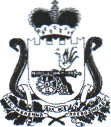 АДМИНИСТРАЦИЯТУПИКОВСКОГО СЕЛЬСКОГО ПОСЕЛЕНИЯ ХОЛМ - ЖИРКОВСКОГО   РАЙОНА     СМОЛЕНСКОЙ ОБЛАСТИ________________________________________________________________________П О С Т А Н О В Л Е Н И Еот  24 ноября 2016 года                        № 63	 О      методике            расчетамежбюджетных трансфертов             В соответствии со статьей 142.5 Бюджетного кодекса Российской Федерации и соглашением о передаче осуществления части полномочий органов местного самоуправления муниципального образования Тупиковского сельского поселения Холм-Жирковского района Смоленской области   органам местного самоуправления муниципального образования  «Холм-Жирковский район» Смоленской областиПОСТАНОВЛЯЮ:           Утвердить прилагаемую Методику расчета объемов межбюджетных трансфертов, передаваемых из бюджета муниципального образования Тупиковского сельского поселения Холм-Жирковского района Смоленской области в бюджет муниципального образования «Холм-Жирковский район» Смоленской области на осуществление части полномочий органов местного самоуправления.Настоящее постановление вступает в силу с 1 января 2017 года.Разместить данное постановление на официальном сайте Администрации Тупиковского сельского поселения Холм-Жирковского района Смоленской области. Глава муниципального образованияТупиковского сельского поселенияХолм-Жирковского  района Смоленской области                                                                         М.В.КозелМЕТОДИКАраспределения межбюджетных трансфертов, передаваемых бюджету муниципального образования «Холм-Жирковский район» Смоленской области из бюджета муниципального образования Тупиковского сельского поселения Холм-Жирковского района Смоленской области на осуществление части полномочий по решению вопросов местного значения в соответствии с заключенными соглашениями 1. Методика расчета объемов межбюджетных трансфертов, передаваемых бюджету муниципального образования «Холм-Жирковский район» Смоленской области из бюджета муниципального образования Тупиковского сельского поселения Холм-Жирковского района Смоленской области на осуществление части полномочий по решению вопросов местного значения в соответствии с заключенными соглашениями (далее – Методика)  определяет цели предоставления и порядок расчета объемов межбюджетных трансфертов, передаваемых из бюджета муниципального образования Тупиковского сельского поселения Холм-Жирковского района Смоленской области (далее - поселения) в бюджет муниципального образования «Холм-Жирковский район» Смоленской области (далее – межбюджетные трансферты) в случае передачи части полномочий по решению вопросов местного значения.2. Администрации муниципального образования «Холм-Жирковский район» Смоленской области передаются следующие полномочия Администрации сельского поселения:	1) по составлению и рассмотрению проекта бюджета сельского поселения, утверждение и исполнение бюджета сельского поселения, осуществление контроля за его исполнением, составление и утверждение отчета об исполнении бюджета сельского поселения в части: -  составление проекта бюджета поселения;-  составление сводной бюджетной росписи бюджета поселения;- составление проекта лимитов бюджетных обязательств; - 	доведение уведомлений о бюджетных ассигнованиях и  лимитах  бюджетных обязательств до главных распорядителей и получателей средств бюджета поселения;- 	ведение бюджетного учета по исполнению бюджета  поселения.	2) обеспечение условий для развития на территории поселения физической культуры,  организации проведения официальных физкультурно-оздоровительных и спортивных мероприятий поселения в части:-	организация проведения официальных  физкультурно-оздоровительных и спортивных мероприятий поселения.3. Администрация поселения передает, а Администрация муниципального района принимает и осуществляет часть полномочий по решению вопросов местного значения, указанных в разделе 2 настоящей Методики.4. За осуществление  переданных полномочий Администрация сельского поселения перечисляет в бюджет Администрации муниципального района межбюджетные трансферты в объеме 1000  рублей (одна тысяча рублей) в год.